5 «Г» класс казачьей направленности.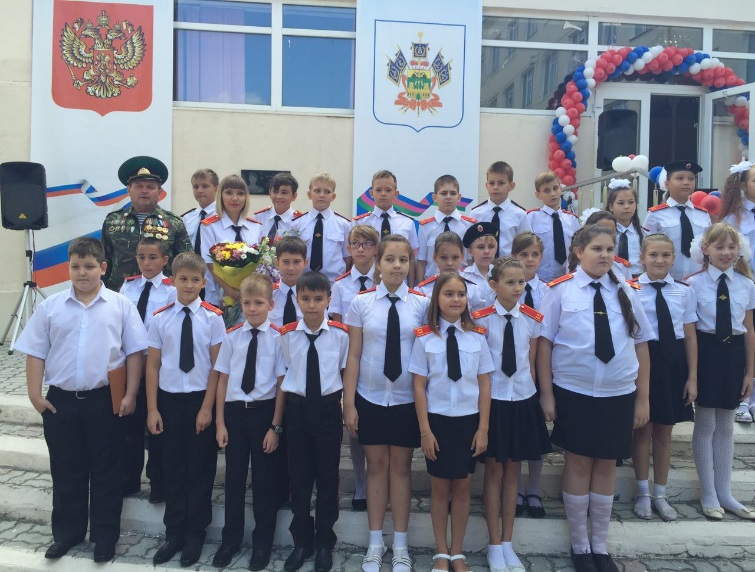 На торжественной                                                                                                  линейке 1 сентября.                                         Теперь мы пятиклассники!15 октября 5 «Г» класс участвовал в параде в честь 320-летия образования кубанского казачьего войска, который проходил в городе Новороссийске.Геленджик, история которого мало связана с казачеством, сегодня переживает бум интереса к этому движению. К такому выводу подталкивает то, что на казачьем митинге и параде яблоку негде было упасть. На площадь, где проходило все торжество, съехались представители семи районных обществ Черноморского казачьего округа, ученики Новороссийского кадетского казачьего корпуса, казачьих школ и классов. Митинг начался с выноса огромного кубанского флага площадью, как объявили, более тысячи квадратных метров. Потом была общая молитва. 
Первым всех собравшихся поздравил депутат Государственной думы Владимир Синяговский и сообщил, что главный законодательный орган страны форсирует работу над принятием закона о казачестве. Это высказывание было встречено криками «Любо!».                                              Епископ Новороссийский             и                                               Геленджикский Феогност наградил атамана Черноморского казачьего                                  округа                                                                          Сергея Савотина епархиальной медалью за усердные труды во славу святой церкви. После чего всех накормили вкусной солдатской кашей! 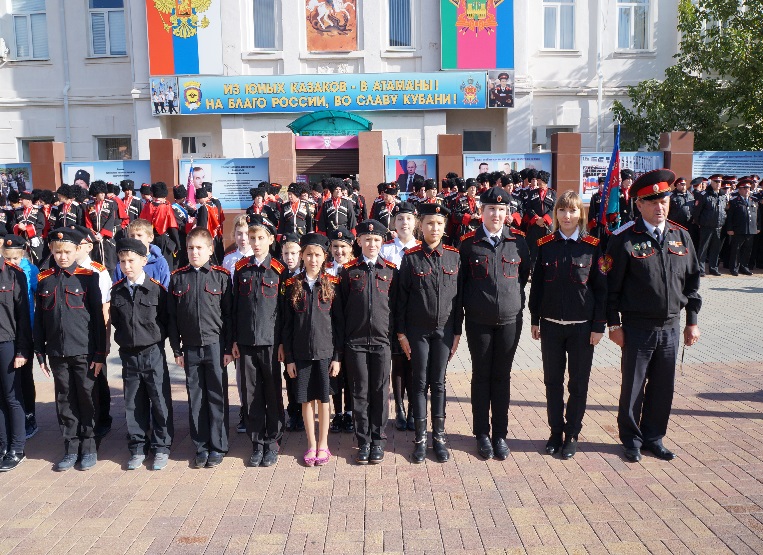 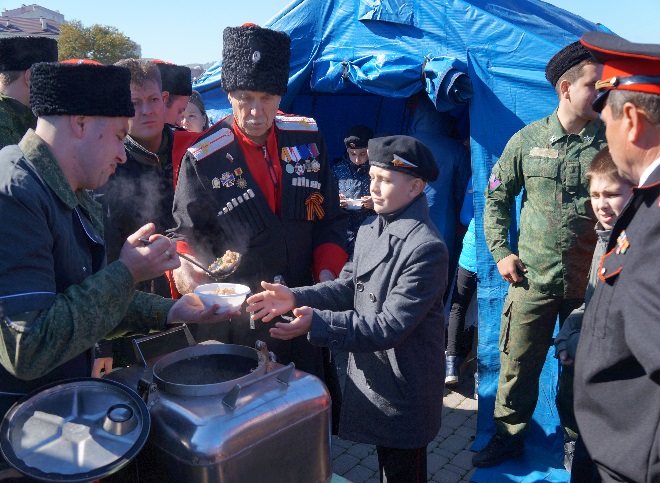 В рамках уроков мужества наш класс посетил историко-мемориальный комплекс «Батарея капитана Зубкова» .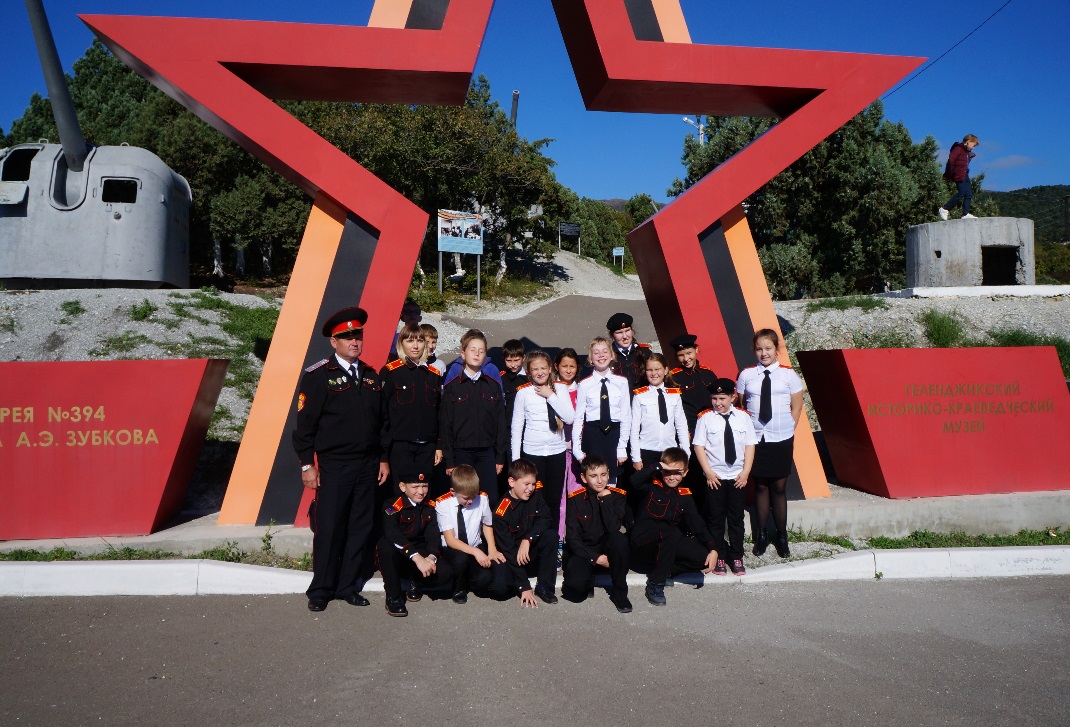 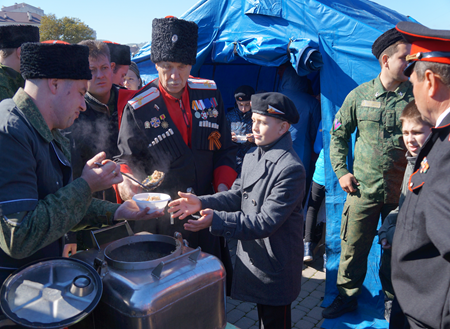 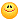 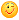 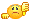 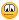 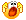 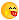 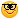 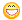 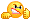 Внимательно слушали экскурсовода!
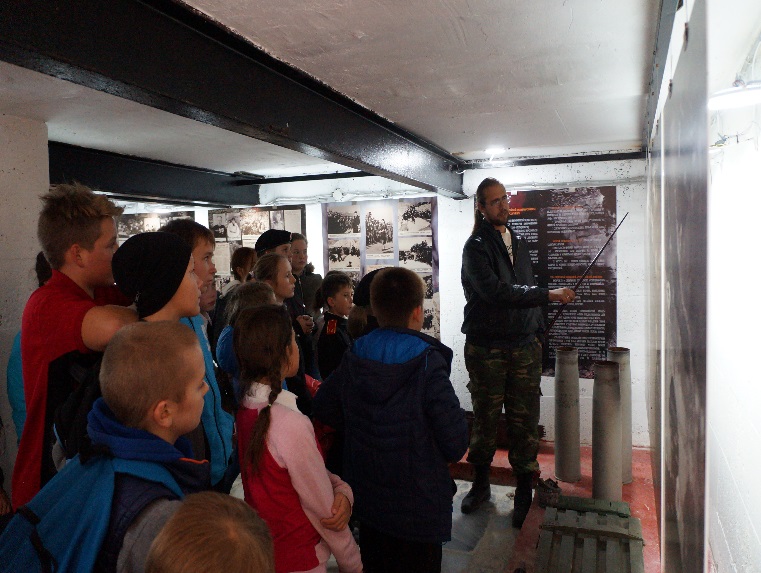 После экскурсии все экспонаты                                                                                можно было потрогать, чем дети                                                                                     с удовольствием и занялись!
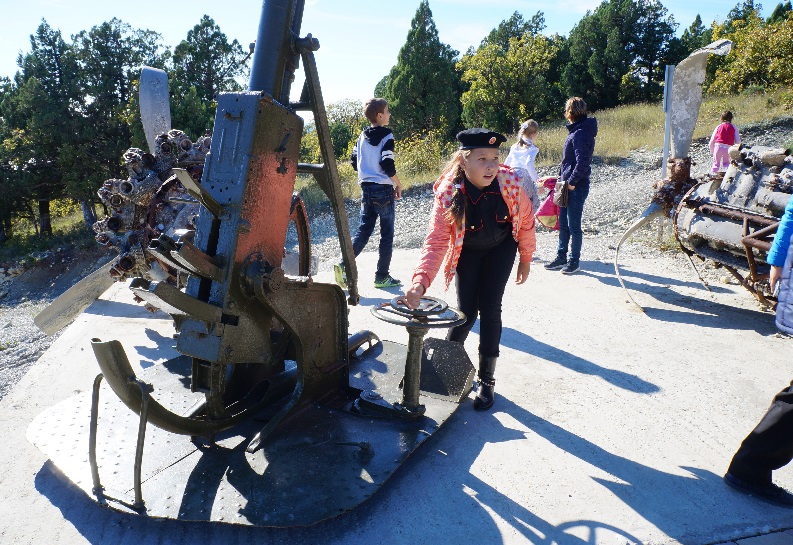 Учащиеся возлагают цветы к Братской могиле воинам погибшим в боях на нашей земле в годы Великой Отечественной войны. 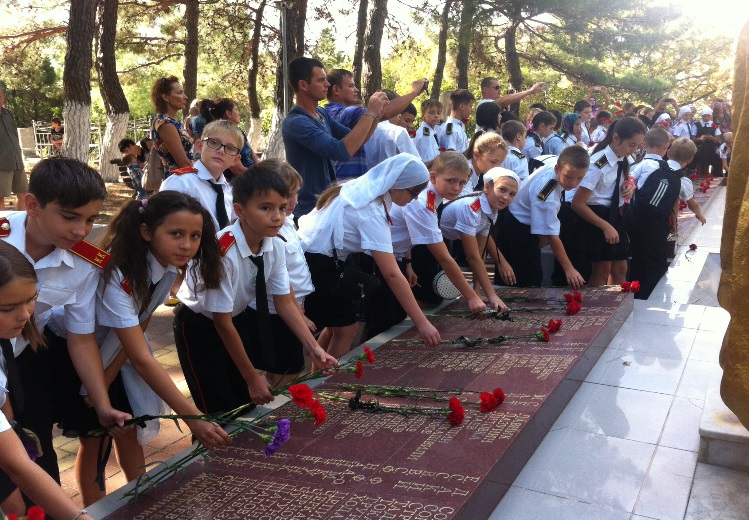 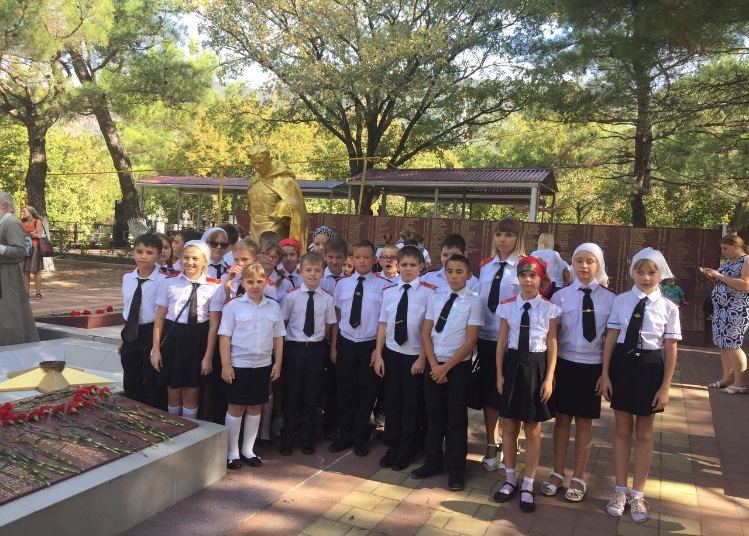 
                                                                                                                                   Трудовые будни юных казачат. Школьный субботник, убираем территорию.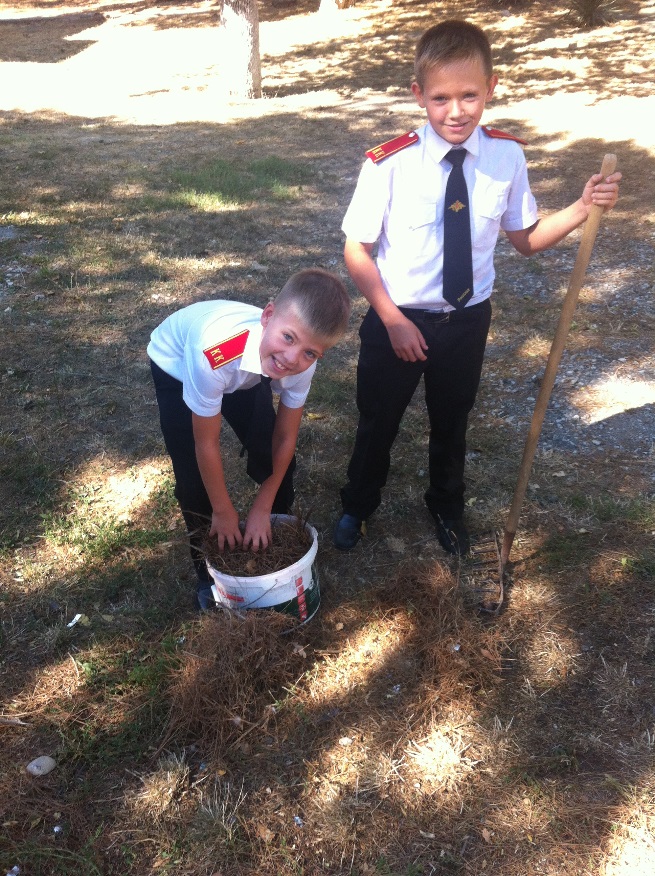 